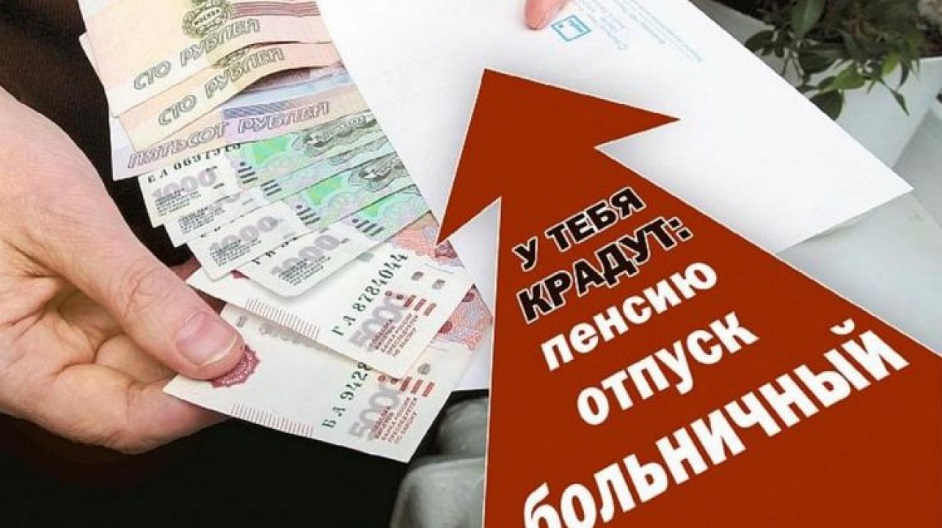 Неформальная занятость ведет к нежелательным последствиямНеформальная занятость - это трудовые отношения, основанные на устной договоренности  без заключения письменного трудового договора, неформальный сектор рынка труда, на  котором работники практически лишены возможности социальной и правовой защиты.Соглашаясь на работу без официального оформления трудовых отношений, наемный работник практически лишается возможности социальной и правовой защиты, становится уязвимым в случае возникновения конфликтных ситуаций, нарушения работодателем обозначенных ранее договоренностей.Трудовые отношения в этом случае характеризуются высокой долей нестабильности, возникает неуверенность в завтрашнем дне, перспективах профессионального развития и предоставлении социальных гарантий в будущем.Основными проявлениями неформальной занятости являются:отсутствие оформления трудовых отношений с работником в письменной форме;существование серых схем и расчетов в наличной форме при оплате труда;уклонение от уплаты страховых взносов;подмена трудовых отношений договорными  гражданско - правового характера.Нередко, чтобы уклониться от социальных выплат, работодатель, пользуясь правовой неграмотностью работника, под видом трудового договора умышленно заключает договор  гражданско - правового характера, принуждает работников организации к работе в качестве индивидуального предпринимателя.Трудовое участие  в неформальном секторе экономики в перспективе влечет для работника значительные проблемы:в случае наступления страхового случая при несчастном случае на производстве, профессиональном заболевании или инвалидности работник лишается выплаты пособия по временной нетрудоспособности , страховой выплаты и возмещения дополнительных расходов пострадавшего на его медицинскую и социальную реабилитацию;работник лишает себя возможности получать оплачиваемые больничные листы, оформление отпуска по беременности и родам, уходу за ребенком по достижении им  3 лет, пособия по безработице и выходного пособия при увольнении по сокращению штата;работник не сможет получить имущественный или социальный налоговый вычет по налогу на доходы физических лиц за покупку жилья, за обучение и лечение, взять кредит в банке;период без официального оформления трудовых отношений не будет включен  в пенсионный стаж, что в итоге приведет в будущем к низкому размеру пенсии;не происходит исчисление льготного трудового стажа, который установлен для ряда категорий работников в целях досрочного получения трудовой пенсии по старости.В этой связи,  прежде всего сами работники должны быть заинтересованы в официальном  трудоустройстве, письменном заключении трудового договора, в котором должны быть  прописаны все условия работы, в том числе и размер заработной платы.  Только в этом случае  можно рассчитывать на все гарантии, которые предоставляет трудовое  законодательство и быть уверенным, что не будет ущемления в правах.Работникам необходимо помнить, что обязанность по уплате налога на доходы физических  лиц лежит на самих гражданах и тот факт, что работодатель по каким - то причинам его не перечислил, не освобождает работников от обязанности самостоятельно декларировать и уплачивать такой налог.